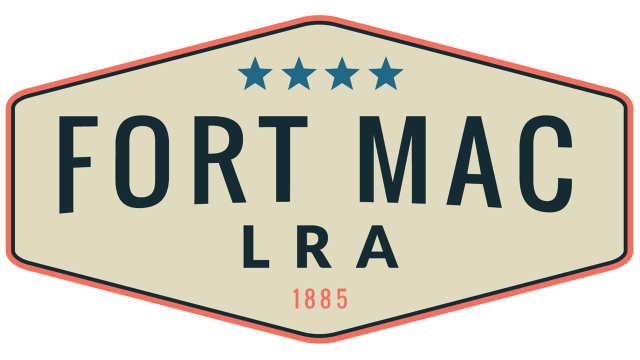 McPherson Implementing Local Redevelopment Authority    The Fort Mac LRA Board of Directors          will meet Thursday, May 19, 2022at 1pm-3:30pmat the office of Fort Mac LRA1794 Walker Ave., SWAtlanta, GA 30310